   MUNICIPAL DE ARARAQUARA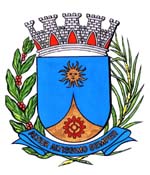 Institui e inclui no Calendário Oficial de Eventos do Município de Araraquara a “Semana de Incentivo à Educação Postural”, a ser comemorada anualmente na primeira semana do mês de outubro, e dá outras providências.		Art. 1º Fica instituída e incluída no Calendário Oficial de Eventos do Município de Araraquara a “Semana de Incentivo à Educação Postural”, a ser comemorada anualmente na primeira semana do mês de outubro.		Parágrafo único. O evento de que trata esta lei tem por objetivo informar e orientar os estudantes sobre os malefícios de uma postura incorreta.		Art. 2º Os recursos necessários para atender as despesas com execução desta lei serão obtidos mediante doações e campanhas, podendo ser firmado convênio ou parceria com fisioterapeutas ou pessoas físicas, entidades públicas ou privadas que atuem nesta área, sem acarretar ônus para o Município.		Art. 3º Esta lei entra em vigor na data de sua publicação.Sala de Sessões Plínio de Carvalho, 20 de junho de 2017.EDSON HELVereador JUSTIFICATIVA		Instituições de ensino, por muitas vezes, não têm estruturas adequadas para manter os escolares durante um grande período do dia, sujeitando que os mesmos possam vir ou não a desenvolver uma saúde postural não saudável.		A altura e inclinação das carteiras utilizadas em salas de aula podem ser fatores associados a essa postura inadequada, bem como algumas atividades exercidas em aula.		A definição de uma postura saudável ocorre quando as articulações suportam o peso e os músculos fazem o menor esforço para manter a coluna em posição ereta, visando maior estabilidade e equilíbrio para ações realizadas no dia-a-dia. Quando este equilíbrio não é alcançado, principalmente em crianças de 8 a 12 anos, elas procuram uma postura confortável para realizar algumas ações, podendo desenvolver deformidades na coluna vertebral. Deformidades que tem sua origem na infância e na adolescência se não são diagnosticadas, podem ocasionar lesões crônicas ou patológicas, desenvolvendo maiores problemas na vida adulta.		Os desvios que tem origem durante este período, frequentemente levam a tais patologias: Cifose, Escoliose, Lordose e suas variáveis. Tais deformidades são desenvolvidas na vida escolar por meio de atos rotineiros, onde os estudantes têm por habito ações inadequadas, como a postura ao sentar, que geralmente, é relaxada. A inclinação na coluna vertebral exercida pelo escolar para escrever também é um dos grandes fatores que ocasionam o relaxamento da postura. Ou até mesmo o esforço feito para carregar a mochila, que por muitas vezes é mais pesada do que a coluna pode sustentar.		Entretanto, escolas com melhores condições estruturais poderiam minimizar alguns desses fatores que podem levar a tais deformidades, bem como a conscientização de escolares e seus responsáveis e também profissionais da área, visando uma melhor saúde postural.		Mas, para isso, é preciso uma conscientização por parte da comunidade escolar a fim de estimular mudanças de comportamento, e a melhorar a qualidade de vida, não só dos educandos, enquanto adolescentes, mas também dos mesmos na condição de futuros cidadãos.		Um estudo de 2011, aponta que existe 88% de probabilidade de ocorrer dor na coluna na fase adulta quando o adolescente apresenta o problema no período de crescimento.		Caso não sejam tomadas as medidas preventivas nessa fase, a tendência é agravar o quadro de dor e as alterações posturais. Por isso é importante implementar medidas preventivas em escolas e na cultura dos jovens.EDSON HELVereador PROJETO DE LEI Nº /17